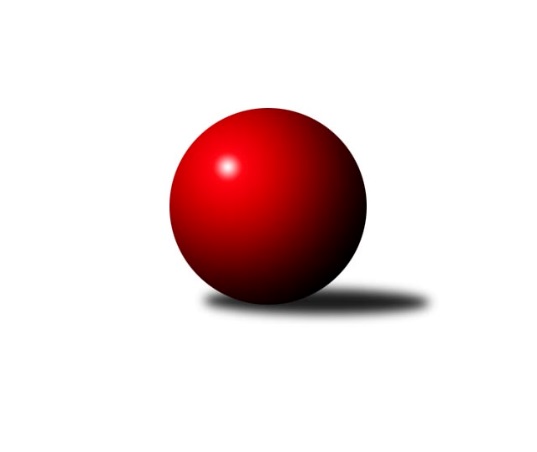 Č.17Ročník 2017/2018	8.3.2018Nejlepšího výkonu v tomto kole: 1607 dosáhlo družstvo: TJ Nový Jičín ˝A˝Meziokresní přebor - Nový Jičín, Přerov, Vsetín 2017/2018Výsledky 17. kolaSouhrnný přehled výsledků:TJ Nový Jičín˝C˝	- TJ Spartak Bílovec˝B˝	2:4	1521:1528	4.0:4.0	7.3.TJ Nový Jičín ˝A˝	- TJ Nový Jičín˝D˝	5:1	1607:1488	6.0:2.0	8.3.Kelč˝B˝	- TJ Frenštát p.R.˝A˝	2:4	1536:1592	3.0:5.0	8.3.Tabulka družstev:	1.	TJ Spartak Bílovec˝B˝	16	13	1	2	65.0 : 31.0 	74.5 : 53.5 	 1594	27	2.	TJ Nový Jičín ˝A˝	15	12	0	3	63.0 : 27.0 	73.5 : 46.5 	 1588	24	3.	TJ Nový Jičín˝C˝	16	7	3	6	53.0 : 43.0 	71.5 : 56.5 	 1516	17	4.	TJ Nový Jičín˝D˝	15	5	2	8	37.0 : 53.0 	52.0 : 68.0 	 1533	12	5.	TJ Frenštát p.R.˝A˝	14	5	2	7	38.0 : 46.0 	51.0 : 61.0 	 1561	12	6.	Kelč˝B˝	14	5	1	8	40.0 : 44.0 	56.5 : 55.5 	 1580	11	7.	TJ Nový Jičín˝B˝	14	0	1	13	16.0 : 68.0 	37.0 : 75.0 	 1504	1Podrobné výsledky kola:	 TJ Nový Jičín˝C˝	1521	2:4	1528	TJ Spartak Bílovec˝B˝	Jiří Hradil	 	 186 	 170 		356 	 1:1 	 366 	 	185 	 181		Ota Beňo	Eva Telčerová	 	 170 	 195 		365 	 1:1 	 378 	 	201 	 177		Přemysl Horák	Petr Hrňa	 	 217 	 222 		439 	 1:1 	 425 	 	201 	 224		Michal Kudela	Jana Hájková	 	 175 	 186 		361 	 1:1 	 359 	 	151 	 208		Miloš Šrotrozhodčí: Nejlepší výkon utkání: 439 - Petr Hrňa	 TJ Nový Jičín ˝A˝	1607	5:1	1488	TJ Nový Jičín˝D˝	Ján Pelikán	 	 200 	 163 		363 	 1:1 	 387 	 	199 	 188		Nikolas Chovanec	Jan Pospěch	 	 207 	 224 		431 	 2:0 	 352 	 	184 	 168		Josef Tatay	Jiří Petr	 	 178 	 209 		387 	 1:1 	 363 	 	181 	 182		Libor Jurečka	Radek Škarka	 	 220 	 206 		426 	 2:0 	 386 	 	182 	 204		Martin Pavičrozhodčí: Nejlepší výkon utkání: 431 - Jan Pospěch	 Kelč˝B˝	1536	2:4	1592	TJ Frenštát p.R.˝A˝	Jiří Janošek	 	 185 	 164 		349 	 0:2 	 417 	 	207 	 210		Milan Kučera	Stanislav Pitrun	 	 164 	 165 		329 	 0:2 	 382 	 	192 	 190		Zdeněk Bordovský	Marie Pavelková	 	 226 	 196 		422 	 1:1 	 402 	 	201 	 201		Miroslav Makový	Jan Mlčák	 	 231 	 205 		436 	 2:0 	 391 	 	193 	 198		Tomáš Binekrozhodčí: Nejlepší výkon utkání: 436 - Jan MlčákPořadí jednotlivců:	jméno hráče	družstvo	celkem	plné	dorážka	chyby	poměr kuž.	Maximum	1.	Michal Kudela 	TJ Spartak Bílovec˝B˝	420.43	293.5	127.0	6.6	4/4	(449)	2.	Jiří Janošek 	Kelč˝B˝	419.49	287.6	131.9	5.6	4/4	(441)	3.	Milan Kučera 	TJ Frenštát p.R.˝A˝	413.84	289.0	124.9	5.1	4/4	(445)	4.	Petr Hrňa 	TJ Nový Jičín˝C˝	409.81	284.4	125.4	5.3	3/4	(439)	5.	Radek Škarka 	TJ Nový Jičín ˝A˝	409.38	280.7	128.7	6.8	4/4	(438)	6.	Jana Hrňová 	TJ Nový Jičín˝C˝	407.70	282.6	125.1	5.3	4/4	(440)	7.	Tomáš Binek 	TJ Frenštát p.R.˝A˝	401.36	282.4	119.0	8.2	4/4	(421)	8.	Radek Chovanec 	TJ Nový Jičín ˝A˝	401.21	281.7	119.5	9.4	4/4	(424)	9.	Jan Schwarzer 	TJ Nový Jičín˝B˝	400.11	277.3	122.8	9.4	3/4	(433)	10.	Ivana Volná 	TJ Nový Jičín˝D˝	400.00	280.3	119.8	9.3	4/4	(429)	11.	Marie Pavelková 	Kelč˝B˝	398.80	278.0	120.8	5.8	4/4	(424)	12.	Jan Mlčák 	Kelč˝B˝	397.00	277.6	119.4	8.0	4/4	(436)	13.	Přemysl Horák 	TJ Spartak Bílovec˝B˝	395.11	282.2	112.9	6.4	4/4	(419)	14.	Jiří Petr 	TJ Nový Jičín ˝A˝	391.19	270.6	120.6	7.0	3/4	(417)	15.	Ota Beňo 	TJ Spartak Bílovec˝B˝	389.63	278.2	111.5	8.8	4/4	(433)	16.	Zdeněk Chvatík 	Kelč˝B˝	388.53	276.6	111.9	10.5	3/4	(406)	17.	Miroslav Makový 	TJ Frenštát p.R.˝A˝	388.40	277.7	110.8	11.0	4/4	(423)	18.	Martin Pavič 	TJ Nový Jičín˝D˝	385.88	270.0	115.8	9.0	4/4	(409)	19.	Miroslav Bár 	TJ Nový Jičín˝B˝	385.06	269.1	115.9	9.8	4/4	(424)	20.	Nikolas Chovanec 	TJ Nový Jičín˝D˝	379.75	271.6	108.2	12.2	4/4	(405)	21.	Ján Pelikán 	TJ Nový Jičín ˝A˝	379.28	268.2	111.1	8.3	4/4	(424)	22.	Šárka Pavlištíková 	TJ Nový Jičín˝C˝	379.19	263.8	115.4	11.9	3/4	(412)	23.	Martin D´agnolo 	TJ Nový Jičín˝B˝	376.05	264.6	111.4	8.3	4/4	(412)	24.	Martin Jarábek 	Kelč˝B˝	375.57	262.4	113.2	8.8	3/4	(398)	25.	Miloš Šrot 	TJ Spartak Bílovec˝B˝	374.57	262.5	112.1	11.9	3/4	(424)	26.	Jiří Plešek 	TJ Nový Jičín˝B˝	373.54	259.0	114.5	8.5	3/4	(411)	27.	Petr Tichánek 	TJ Nový Jičín˝B˝	364.64	254.1	110.6	10.9	4/4	(403)	28.	Pavel Hedvíček 	TJ Frenštát p.R.˝A˝	364.33	258.3	106.0	11.3	3/4	(369)	29.	Eva Telčerová 	TJ Nový Jičín˝C˝	361.51	255.3	106.2	11.1	4/4	(420)	30.	Zdeněk Bordovský 	TJ Frenštát p.R.˝A˝	361.19	262.1	99.1	13.5	4/4	(388)	31.	Josef Tatay 	TJ Nový Jičín˝D˝	356.71	256.2	100.5	11.9	3/4	(381)	32.	Jana Hájková 	TJ Nový Jičín˝C˝	326.89	240.4	86.4	18.3	3/4	(361)		Jan Pospěch 	TJ Nový Jičín ˝A˝	418.19	285.0	133.2	4.4	2/4	(444)		Rostislav Klazar 	TJ Spartak Bílovec˝B˝	410.00	290.1	119.9	8.1	2/4	(431)		Josef Chvatík 	Kelč˝B˝	396.00	283.0	113.0	11.0	1/4	(396)		Marcel Pavič 	TJ Nový Jičín˝D˝	393.67	282.0	111.7	8.5	1/4	(401)		Libor Jurečka 	TJ Nový Jičín˝D˝	392.00	276.2	115.8	9.8	2/4	(418)		Jaroslav Černý 	TJ Spartak Bílovec˝B˝	391.38	272.3	119.1	8.0	2/4	(409)		Martin Vavroš 	TJ Frenštát p.R.˝A˝	384.38	269.5	114.8	10.1	2/4	(412)		Tomáš Polášek 	TJ Nový Jičín ˝A˝	373.70	265.2	108.5	11.3	2/4	(409)		Lenka Žurková 	TJ Nový Jičín˝B˝	365.29	257.4	107.9	10.0	1/4	(397)		Radomír Koleček 	Kelč˝B˝	364.00	263.5	100.5	12.5	2/4	(379)		Zdeněk Zouna 	TJ Frenštát p.R.˝A˝	361.00	262.0	99.0	10.0	1/4	(361)		Stanislav Pitrun 	Kelč˝B˝	353.00	259.3	93.8	13.8	2/4	(371)		Jiří Hradil 	TJ Nový Jičín˝C˝	344.13	259.3	84.9	13.5	2/4	(378)		Zdeněk Sedlář 	Kelč˝B˝	242.00	183.0	59.0	26.0	1/4	(242)Sportovně technické informace:Starty náhradníků:registrační číslo	jméno a příjmení 	datum startu 	družstvo	číslo startu25145	Martin Pavič	08.03.2018	TJ Nový Jičín˝D˝	6x22104	Jiří Petr	08.03.2018	TJ Nový Jičín ˝A˝	4x6915	Miroslav Makový	08.03.2018	TJ Frenštát p.R.˝A˝	5x6910	Zdeněk Bordovský	08.03.2018	TJ Frenštát p.R.˝A˝	3x16235	Milan Kučera	08.03.2018	TJ Frenštát p.R.˝A˝	5x11962	Tomáš Binek	08.03.2018	TJ Frenštát p.R.˝A˝	4x25144	Nikolas Chovanec	08.03.2018	TJ Nový Jičín˝D˝	6x9134	Eva Telčerová	07.03.2018	TJ Nový Jičín˝C˝	8x16932	Ján Pelikán	08.03.2018	TJ Nový Jičín ˝A˝	6x8092	Miloš Šrot	07.03.2018	TJ Spartak Bílovec˝B˝	3x6610	Jiří Janošek	08.03.2018	Kelč˝B˝	5x7259	Libor Jurečka	08.03.2018	TJ Nový Jičín˝D˝	5x24730	Josef Tatay	08.03.2018	TJ Nový Jičín˝D˝	3x22290	Jana Beňová	07.03.2018	TJ Nový Jičín˝C˝	2x7260	Radek Škarka	08.03.2018	TJ Nový Jičín ˝A˝	6x11657	Jiří Hradil	07.03.2018	TJ Nový Jičín˝C˝	4x11964	Jan Pospěch	08.03.2018	TJ Nový Jičín ˝A˝	6x24661	Stanislav Pitrun	08.03.2018	Kelč˝B˝	2x24642	Petr Hrňa	07.03.2018	TJ Nový Jičín˝C˝	8x24359	Přemysl Horák	07.03.2018	TJ Spartak Bílovec˝B˝	7x21693	Oto Beňo	07.03.2018	TJ Spartak Bílovec˝B˝	6x24198	Michal Kudela	07.03.2018	TJ Spartak Bílovec˝B˝	7x21528	Marie Pavelková	08.03.2018	Kelč˝B˝	4x21051	Jan Mlčák	08.03.2018	Kelč˝B˝	3x
Hráči dopsaní na soupisku:registrační číslo	jméno a příjmení 	datum startu 	družstvo	Program dalšího kola:18. kolo14.3.2018	st	17:00	TJ Nový Jičín˝C˝ - TJ Nový Jičín ˝A˝	15.3.2018	čt	17:00	TJ Spartak Bílovec˝B˝ - TJ Nový Jičín˝D˝	15.3.2018	čt	17:00	TJ Nový Jičín˝B˝ - TJ Frenštát p.R.˝A˝	Nejlepší šestka kola - absolutněNejlepší šestka kola - absolutněNejlepší šestka kola - absolutněNejlepší šestka kola - absolutněNejlepší šestka kola - dle průměru kuželenNejlepší šestka kola - dle průměru kuželenNejlepší šestka kola - dle průměru kuželenNejlepší šestka kola - dle průměru kuželenNejlepší šestka kola - dle průměru kuželenPočetJménoNázev týmuVýkonPočetJménoNázev týmuPrůměr (%)Výkon8xPetr HrňaNový Jičín˝C˝4392xJan MlčákKelč B113.624362xJan MlčákKelč B4369xPetr HrňaNový Jičín˝C˝113.214396xJan PospěchNový Jičín A4316xJan PospěchNový Jičín A111.144317xRadek ŠkarkaNový Jičín A4263xMarie PavelkováKelč B109.974229xMichal KudelaBílovec B4257xRadek ŠkarkaNový Jičín A109.864263xMarie PavelkováKelč B4229xMichal KudelaBílovec B109.6425